TRUST FUND ASSISTANCE APPLICATION FORM Participant Information:Contact:I hereby certify that I will adhere to the rules of the United Nations, including those governing the granting of assistance under trust funds and those applicable to travel.United Nations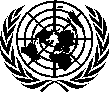 Nations Uniesheadquarters • siege   new york, ny 10017tel.: 1 (212) 963.1234 • fax: 1 (212) 963.4879headquarters • siege   new york, ny 10017tel.: 1 (212) 963.1234 • fax: 1 (212) 963.4879headquarters • siege   new york, ny 10017tel.: 1 (212) 963.1234 • fax: 1 (212) 963.4879headquarters • siege   new york, ny 10017tel.: 1 (212) 963.1234 • fax: 1 (212) 963.4879States should submit the following items together:Note verbale nominating the participant by Governments through the Permanent Mission to the United Nations in New York;This completed typewritten form;Copy of the biodata page of the applicant’s passport; andCopy of required US visa(s), including any required transit visa(s). Completed and signed F.249 banking forms for the delegate and verification of bank account information (e.g. voided check) (Tax ID for GRULAC)These items must be filed with the Secretariat in accordance with the established deadline or the application may be rejected.States should submit the following items together:Note verbale nominating the participant by Governments through the Permanent Mission to the United Nations in New York;This completed typewritten form;Copy of the biodata page of the applicant’s passport; andCopy of required US visa(s), including any required transit visa(s). Completed and signed F.249 banking forms for the delegate and verification of bank account information (e.g. voided check) (Tax ID for GRULAC)These items must be filed with the Secretariat in accordance with the established deadline or the application may be rejected.Meeting Information Name of Meeting: Third session for the Intergovernmental Conference on an international legally binding instrument under the United Nations Convention on the Law of the Sea on the conservation and sustainable use of marine biological diversity of areas beyond national jurisdictionLocation of Meeting: New York, HeadquartersDate of first working day:                                            Date of last working day:     Surname or Family Name as in passportGiven NameMiddle NameGenderDate of Birth (dd.mm.yyyy)City of Birth		             Country of BirthPassport NumberPassport Date of Issuance (dd.mm.yyyy)Passport Date of Expiration (dd.mm.yyyy)Place of Issuance	       Country of IssuanceTax or National ID and Expiration Date (GRULAC)UN Index Number if one has been assignedDeparture City/Airport: Departure City/Airport: Departure City/Airport: Departure City/Airport: Departure City/Airport: Departure City/Airport: Home AddressHome AddressHome AddressHome AddressHome AddressHome AddressCityPostal CodePostal CodeState/ProvinceState/ProvinceCountrye-mail addresse-mail addresse-mail addresse-mail addresse-mail addresse-mail addressPhone number (dialed from abroad)Phone number (dialed from abroad)Mobile number (dialed from abroad)Mobile number (dialed from abroad)SignatureDate